Utorak, 28. IV. 2020.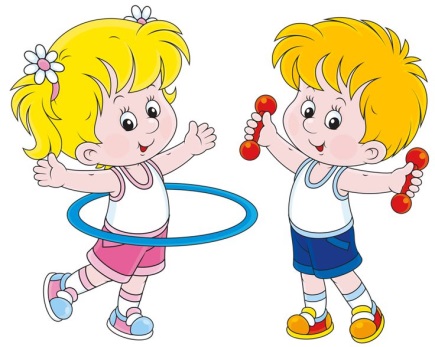 TZK: Vježbe istezanjaNa ovoj poveznici pogledaj video i istegni se prije radnih zadataka.https://www.youtube.com/watch?v=Bgd_2ZkR5ls GK:Čežnja za proljeće, Ples šećerne vile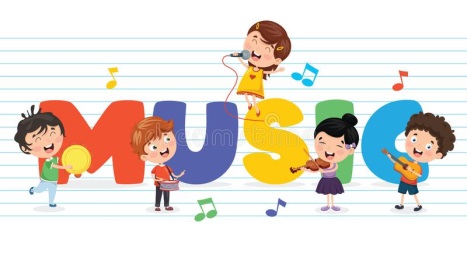 Poslušaj i nauči pjevati pjesmu Čežnja za proljećem.Poslušaj skladbu Ples šećerne vile  ( Petar Iljič Čajkovski ). Odredi izvođače, tempo i dinamiku.Promotri izgled glazbenog instrumenta čelesta ( udžbenik, str. 59. ).Naučiti izražajno pjevati dvije pjesme po izboru dok se ne vratimo na nastavu u školu. Odaberi one pjesme koje smo učili za vrijeme trajanja nastave na daljinu.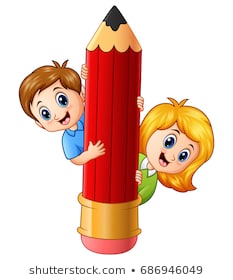 HJ: Veliko početno slovo u pisanju imena voda i gora u zavičajuVeliko početno slovo u pisanju imena voda i gora u zavičaju – vježbanje i ponavljanjePonovi što smo naučiti.Riješi anagram na ovoj poveznici.https://wordwall.net/hr/embed/73d180ade4b949e4a9d28ef88f581d98?themeId=1&templateId=38Riješi kviz na ovoj poveznici.https://view.genial.ly/5a8993e323d0155d7a5d10cbPrepiši rečenice u pisanku uredno, pisanim slovima pazeći na pravilo pisanja velikog početnog slova.KADA ODRASTEM BITI ĆU ASTRONAUT. LETJELICOM ĆU POLETJETI IZNAD ZEMLJE. PRVO ĆU POSJETITI MJESEC, A ONDA ĆU POLETJETI DO SUNCA. ŽELIM VIŠE SAZNATI O VENERI, MERKURU I MARSU. ZANIMA ME,KOJE TO ZVIJEZDE ČINE SAZVIJEŽĐA MALI I VELIKI MEDVJED. PRONAĆI ĆU MALENU HRVATSKU I MAHATI RIJECI MREŽNICI NA KOJOJ SE KUPAM. 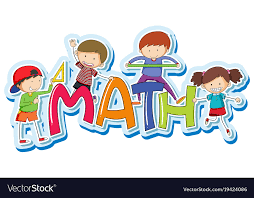 M: Pisano dijeljenje ( 475 : 3 )Otvori prezentaciju u privitku. Pokušaj riješiti zadatak na isti način u bilježnicu, a zatim riješi zadatke u udžbeniku, str. 107.Ako nešto ne razumiješ i trebaš pomoć, javi se učiteljici.Kada riješiš zadatke iz udžbenika, str. 107. , uslikaj i pošalji učiteljici na pregled do četvrtka, 30.IV.